PEMERINTAH KABUPATEN PROBOLINGGO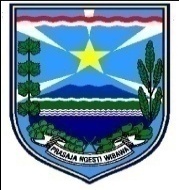 BADAN KEUANGAN DAERAHJl. Panglima Sudirman No.134, Telp/Fax. (0335) 846616,846675Website  : dpkd.probolinggokab.go.id Email : dpkdkabprobolinggo@gmail.comPROBOLINGGO 67282PENGUMUMAN PENGADAAN BARANG/JASA Nomor :  48 /PPBJ/Pend/426.203/2017Berdasarkan surat Pejabat Pembuat Komitmen Badan Keuangan Daerah Kabupaten Probolinggo Nomor : 42/PP.Kom/Pend/426.203/2017 tanggal 29 Nopember 2017 perihal Pemberitahuan Pengadaan Langsung Barang/Jasa, terkait hal dimaksud diumumkan Belanja Aplikasi Billing System Online Kegiatan sebagai berikut :Pekerjaan	:	Belanja Aplikasi Billing System Online Kegiatan Pembinaan dan Pengawasan Pajak dan Retribusi DaerahHPS Pekerjaan	:	Rp. 150.000.000,- Terbilang	:	Seratus Lima Puluh Juta RupiahMetode Pemilihan	:	Pengadaan LangsungSumber Dana	:	APBD Kab Probolinggo Tahun Anggaran 2017 Probolinggo,  30 Nopember 2017PEJABAT PENGADAAN BARANG/JASA BADAN KEUANGAN DAERAHTtd